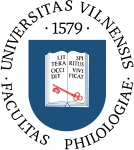 VILNIAUS UNIVERSITETOFILOLOGIJOS FAKULTETAS 			DOKTORANTŪROS POSĖDŽIO ELEKTRONINIO BALSAVIMO PROTOKOLAS(4.11E) 180000-KT-17				2020-02-28VilniusDalyvavo 10 Komiteto  narių iš 13.1. SVARSTYTA. Atnaujintas VU Filologijos fakulteto, Kauno fakulteto ir Lietuvių literatūros ir tautosakos instituto doktorantūros vadovų sąrašas 2020 metams.Siūlomi nauji vadovai:dr. Laura Laurušaitė – prie 6 temos (Lyginamosios literatūros ir kultūros studijos);dr. Živilė Nedzinskaitė – prie 8 temos (Senoji Lietuvos raštija: raida ir šaltiniai);dr. Asta Vaškelienė – prie 8 temos (Senoji Lietuvos raštija: raida ir šaltiniai);prof.dr. Roma Kriaučiūnienė – prie 2 temos (Taikomoji kalbotyra, sociolingvistika, geolingvistika);Įtraukiami jau esami vadovai prie šių tematikų:prof.dr. Dainora Pociūtė-Abukevičienė  –  prie 8 temos (Senoji Lietuvos raštija: raida ir šaltiniai);prof. dr. Skirmantė Šarkauskienė –  prie 8 temos (Senoji Lietuvos raštija: raida ir šaltiniai);doc. dr. Skirmantė Biržietienė –  prie 8 temos (Senoji Lietuvos raštija: raida ir šaltiniai);doc. dr. Liucija Černiuvienė – prie 7 temos (Vertimas);dr. Mikas Vaicekauskas – prie 5 temos (Lietuvos literatūros istorija).Išbraukiami vadovai:doc. dr. Rita Tutlytė –  iš 4 temos (Šiuolaikinės literatūros poetika);prof. dr. Ligija Kaminskienė – iš 7 temos (Vertimas);prof. dr. Aleksandras Krasnovas  –  iš 4 temos (Šiuolaikinės literatūros poetika);prof. dr. Tatjana Solomonik-Pankrašova iš 1 temos (Sinchroninė ir diachroninė kalbotyra), iš 6 temos (Lyginamosios literatūros ir kultūros studijos), iš 7 temos (Vertimas);doc. dr. Goda Rumšienė – iš 1 temos (Sinchroninė ir diachroninė kalbotyra) ir 2 temos (Taikomoji kalbotyra, sociolingvistika, geolingvistika).NUTARTA. Pritarti siūlomiems disertacijų vadovų pakeitimams. Balsavimo rezultatai; 10 „už“.2. SVARSTYTA: Atnaujintas VU Filologijos fakulteto, Kauno fakulteto ir Lietuvių literatūros ir tautosakos instituto disertacijų tematikų sąrašas 2020 metams.Tematikų korekcijos:„Vertimo“ tematiką geriau vadinti „Vertimo studijomis“ (Translation Studies), nes būtent taip pristatoma ši disertacijų sritis anglų kalba.Tematikų keisti ar siaurinti, LKVTI požiūriu, neverta.Rusų filologijos katedros siūlymu  prie tematikos „Taikomoji kalbotyra, sociolingvistika, geolingvistika“ reiktų pridėti žodžių junginį „medijų lingvistika“. Tematika skambėtų taip (lietuvių ir anglų kalbomis):Taikomoji kalbotyra, sociolingvistika, geolingvistika, medijų lingvistikaApplied linguistics, sociolinguistics, geolinguistics, media linguisticsNUTARTA. Pritarti siūlomiems disertacijų tematikų pakeitimams. Balsavimo rezultatai; 10 „už“.3. SVARSTYTA. Dėl pritarimo Dovilės Tamulaitienės disertacijos Lietuvių priesaginių hidronimų kirčiavimas išorinių recenzentų tvirtinimui.Išoriniais recenzentais siūloma skirti dr. Laimutį Bilkį (LKI), aktyviai tiriantį lietuvių vardyną, ir dr. Viliją Ragaišienę (LKI), rašančią apeliatyvų (pirminių, priesaginių) kirčiavimo tarmėse tematika. NUTARTA. Dovilės Tamulaitienės disertacijos Lietuvių priesaginių hidronimų kirčiavimas išoriniais recenzentais tvirtinti dr. Laimutį Bilkį (LKI), aktyviai tiriantį lietuvių vardyną, ir dr. Viliją Ragaišienę (LKI), rašančią apeliatyvų (pirminių, priesaginių) kirčiavimo tarmėse tematika. Balsavimo rezultatai; 10 „už“.Komiteto pirmininkė 								prof. dr. Meilutė RamonienėPosėdžio sekretorė 	dr. Birutė GudelienėMokslo kryptisDisertacijos tematikos VadovaiKalbotyra / LinguisticsKalbotyra / LinguisticsKalbotyra / LinguisticsFILOLOGIJA – 004 HSinchroninė ir diachroninė kalbotyraSynchronic and Diachronic LinguisticsProf. habil. dr. Axel HolvoetProf. habil. dr. Bonifacas StundžiaProf. habil. dr. Aurelija UsonienėProf. habil. dr. Eleonora LassanProf. dr. Hans Harry DrößigerProf. dr. Jonė GrigaliūnienėProf. dr. Birutė JasiūnaitėProf. dr. Vytautas KardelisProf. dr. Julija KorostenskienėProf. dr. Jurgis PakerysProf. dr. Kristina RutkovskaProf. dr. Danguolė SatkauskaitėProf. dr. Daiva Sinkevičiūtė Prof. dr. Irena Smetonienė Prof. dr. Inesa ŠeškauskienėDoc. dr. Rita BaranauskienėDoc. dr. Saulutė JuzelėnienėDoc. dr. Birutė KabašinskaitėDoc. dr. Jurgita KerevičienėDoc. dr. Jelena Konickaja Doc. dr. Ilona Mickienė Doc. dr. Antanas SmetonaDoc. dr. Jolanta ŠinkūnienėDoc. dr. Miguel Villanueva-SvenssonDoc. dr. Vilma ZubaitienėDoc. dr. Vaiva ŽeimantienėDoc. dr. Gustaw Ferdynand Juzala-Deprati Doc. dr. Vytautas RinkevičiusTaikomoji kalbotyra, sociolingvistika, geolingvistika, medijų lingvistikaApplied linguistics, sociolinguistics, geolinguistics, media linguisticsProf. dr. Daiva AliūkaitėProf. dr. Hans-Harry DrößigerProf. Roma KriaučiūnienėProf. dr. Ala Lichačiova Prof. dr. Danguolė MelnikienėProf. dr. Meilutė RamonienėProf. dr. Inesa ŠeškauskienėDoc. dr. Diana Šileikaitė-KaishauriDoc. dr. Viktorija UšinskienėDoc. dr. Loreta VaicekauskienėDoc. dr. Loreta VilkienėDoc. dr. Anastasija BelovodskajaDoc. dr. Jurga CibulskienėDoc. dr. Kinga GebenDoc. dr. Eglė Kontutytė Doc. dr. Virginija MasiulionytėDoc. dr. Diego Ardoino Literatūra / LiteratureLiteratūra / LiteratureLiteratūra / LiteratureTradicinė ir skaitmeninė tekstologija / Traditional and Digital Textual ScholarshipProf. dr. Dainora Pociūtė-Abukevičienė Prof. dr. Paulius Vaidotas SubačiusProf. dr. Brigita SpeičytėDr. Mikas Vaicekauskas Šiuolaikinės literatūros poetikaThe Poetics of Contemporary LiteratureProf. habil. dr. Jūratė SprindytėProf. dr. Gabija BankauskaitėProf. dr. Jadvyga KrūminienėProf. dr. Paulius Vaidotas SubačiusDoc. dr. Skirmantė BiržietienėDoc. dr. Dalia Čiočytė Doc. dr. Nijolė KeršytėDoc. dr. Eglė Keturakienė Doc. dr. Irina MelnikovaDoc. dr. Birutė Meržvinskytė Doc. dr. Dalia SatkauskytėDoc. dr. Audinga TikuišienėDoc.dr. Loreta Mačanskaitė Doc. dr. Ieva Steponavičiūtė-AleksiejūnienėDr. Solveiga DaugirdaitėDr. Rimantas KmitaLietuvos literatūros istorijaLiterary History of LithuaniaProf. habil. dr. Jūratė SprindytėProf. dr. Dainora Pociūtė-Abukevičienė Prof. dr. Brigita SpeičytėProf. dr. Paulius Vaidotas SubačiusProf. dr. Skirmantė ŠarkauskienėDoc. dr. Dalia ČiočytėDoc. dr. Mintautas ČiurinskasDoc. dr. Dalia DilytėDoc. dr. Darius KuolysDoc. dr. Žavinta Sidabraitė Dr. Ramunė BleizgienėDr. Liucija CitavičiūtėDr. Mikas VaicekauskasDr. Manfredas ŽvirgždasLyginamosios literatūros ir kultūros studijosComparative Literary and Cultural StudiesProf. dr. Vytautas AlišauskasProf. dr. Gabija Bankauskaitė Prof. dr. Aušra JurgutienėProf. dr. Jadvyga KrūminienėProf. dr. Aušra Martišiūtė-LinartienėProf. dr. Galina MichailovaProf. dr. Dainora Pociūtė-Abukevičienė Prof. dr. Regina RudaitytėProf. dr. Almantas Samalavičius Prof. dr. Brigita Speičytė Doc. dr. Vigmantas ButkusDoc. dr. Dagnė BeržaitėDoc. dr. Skirmantė BiržietienėDoc. dr. Mintautas ČiurinskasDoc. dr. Dalia DilytėDoc. dr. Nijolė JuchnevičienėDoc. dr. Eglė KeturakienėDoc. dr. Darius KuolysDoc. dr. Pavel LavrinecDoc. dr. Dalia Satkauskytė Doc. dr. Audinga TikuišienėDoc. dr. Inga Vidugirytė-PakerienėDoc. dr. Ieva Steponavičiūtė-AleksiejūnienėDoc. dr. Rūta ŠlapkauskaitėDoc. dr. Novella Di NunzioDoc. dr. Aleksej BurovDoc. dr. Audronė KučinskienėDr. Liucija CitavičiūtėDr. Solveiga DaugirdaitėDr. Laura LaurušaitėDr. Mikas VaicekauskasDr. Manfredas ŽvirgždasVertimo studijosTranslation StudiesProf. dr. Hans-Harry DrößigerProf. dr. Nijolė Maskaliūnienė Prof. dr. Jadvyga KrūminienėProf. dr. Danguolė SatkauskaitėProf. dr. Loreta HuberDoc. dr. Liucija ČerniuvienėDoc. dr. Jurgita KerevičienėDoc. dr. Virginija MasiulionytėSenoji Lietuvos raštija: raida ir šaltiniaiEarly Lithuanian Literature: Sources and DevelopmentProf. dr.Dainora Pociūtė-AbukevičienėProf. dr. Skirmantė ŠarkauskienėDoc.dr. Skirmantė BiržietienėDoc. dr. Mintautas ČiurinskasDoc. dr. Dalia DilytėDoc. dr. Darius KuolysDoc. dr. Žavinta SidabraitėDr. Liucija CitavičiūtėDr. Živilė NedzinskaitėDr. Asta Vaškelienė 